Sermon Notes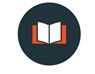 “10 truths about work everyone needs to know.”1. Work is __________________Genesis 2:15The Lord God took the man and put him in the Garden of Eden to work it and take care of it. 2. Work is _________________Genesis 3:17–19  17 To Adam he said, “Because you listened to your wife and ate fruit from the tree about which I commanded you, ‘You must not eat from it,’ “Cursed is the ground because of you; through painful toil you will eat food from it all the days of your life. 18 It will produce thorns and thistles for you, and you will eat the plants of the field. 19 By the sweat of your brow you will eat your food until you return to the ground, since from it you were taken; for dust you are and to dust you will return.” 3. Work is being _________________1 Corinthians 6:20 you were bought at a price. Therefore honor God with your bodies.4. Work is ______________________Proverbs 16:3
Commit your work to the LORD, and then your plans will succeed.Colossians 3:23 
Whatever you do, work at it with all your heart, as working for the Lord, not for human masters5. Work is ___________________________.1 Corinthians 15:58
Therefore, my dear brothers and sisters, stand firm. Let nothing move you. Always give yourselves fully to the work of the Lord, because you know that your labor in the Lord is not in vain. 6. Work is a vehicle through which ______________, not __________________.Mark 10:45
45 For even the Son of Man did not come to be served, but to serve, and to give his life as a ransom for many.” 7. Work offers an unparalleled opportunity to __________________________.Mark 12:31  ‘Love your neighbor as yourself.’8. Work as worship will be defined by: ___________________________________________Ephesians 2:10 For we are God’s handiwork, created in Christ Jesus to do good works, which God prepared in advance for us to do. 9. A strong work ethic is commensurate with a ____________________________ to Christ.Ephesians 6:6
Work hard, but not just to please your masters when they are watching. As slaves of Christ, do the will of God with all your heart. Work with enthusiasm, as though you were working for the Lord rather than for people.10. Work is a ___________, but not an ______________.Exodus 35:2 
For six days, work is to be done, but the seventh day shall be your holy day, a day of sabbath rest to the Lord. Whoever does any work on it is to be put to death.